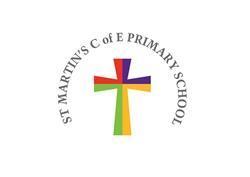 St Martin’s C of E Primary and Nursery SchoolYounghayes Road,  Cranbrook, EX5 7DTTel: 01404 515409    Email: admin@stmartinscranbrook.devon.sch.ukApplication Form for a Nursery PlacePlease return your completed form together with a copy of your child’s Birth Certificate.  Thank you.Details about your childParent or guardian detailsWhen would you like your child to start in the nursery?Please indicate the times you would like your child to attendPlease note: Lunch will be eaten at 12.30.  Please bring a packed lunch for the afternoon session or alternatively you can purchase a School Lunch for £2.00.Please use this box to let us know of any siblings together with any other comments you may have including if your child is in care/adopted or you think there may be another reason for your child to be given a higher level of priority to enter our nursery.I am intending to claim for 15/30 hours of government funding (please delete as appropriate). Please note that it is your responsibility to provide this code. If we do not receive it, then you will be charged for any additional hours taken.I confirm that the details provided are accurate.Surname:Forenames:Date of birth:Please circle:Male / FemaleSurname:Forenames:Address:Postcode:Telephone:Email address:Autumn 2024Spring 2025Summer 2025MondayTuesdayWednesdayThursdayFriday8.30 –9.00Story time9.00-12.0012.00-3.0030 Hour validation code:National Insurance Number:Applicant’s Signature                                                                                  Date